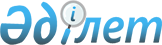 О внесении изменения в решение Баянаульского районного маслихата (очередная XLII сессия V созыва) от 25 декабря 2014 года № 235/42 "О бюджете Баянаульского района на 2015 - 2017 годы"Решение маслихата Баянаульского района Павлодарской области от 7 сентября 2015 года № 289/48. Зарегистрировано Департаментом юстиции Павлодарской области 22 сентября 2015 года № 4717      В соответствии с пунктом 3 статьи 106 Бюджетного кодекса Республики Казахстан от 4 декабря 2008 года, подпунктом 1) пункта 1 статьи 6 Закона Республики Казахстан "О местном государственном управлении и самоуправлении в Республике Казахстан" от 23 января 2001 года Баянаульский районный маслихат РЕШИЛ:

      1.  Внести в решение Баянаульского районного маслихата (очередная XLII сессия V созыва) от 25 декабря 2014 года № 235/42 "О бюджете Баянаульского района на 2015 – 2017 годы" (зарегистрированное в Реестре государственной регистрации нормативных правовых актов 12 января 2015 года за № 4256, опубликованное 23 января 2015 года в газете "Баянтау" за № 4) следующее изменение:

      в пункте 1:

      приложение 1 к указанному решению изложить в новой редакции согласно приложению к настоящему решению.

      2.  Контроль за выполнением настоящего решения возложить на постоянную комиссию районного маслихата по вопросам социально–экономического развития, планирования бюджета и социальной политики.

      3.  Настоящее решение вводится в действие с 1 января 2015 года.

 Бюджет Баянаульского района на 2015 год
(с изменениями)
					© 2012. РГП на ПХВ «Институт законодательства и правовой информации Республики Казахстан» Министерства юстиции Республики Казахстан
				
      Председатель сессии

Д. Шарапиев

      Секретарь районного маслихата

Т. Қасен
Приложение
к решению Баянаульского
районного маслихата от 7
сентября 2015 года № 289/48Приложение 1
к решению Баянаульского
районного маслихата
(очередная ХLІІ сессия
V созыва) от 25 декабря
2014 года № 235/42Категория

Категория

Категория

Категория

Категория

Категория

Сумма, тысяч тенге

Класс

Класс

Класс

Класс

Класс

Сумма, тысяч тенге

Подкласс

Подкласс

Подкласс

Подкласс

Сумма, тысяч тенге

Наименование

Наименование

Наименование

Сумма, тысяч тенге

2015 год

I. Доходы

3444581

1

Налоговые поступления

1042227

01

Подоходный налог

465211

2

Индивидуальный подоходный налог

465211

03

Социальный налог

296355

1

Социальный налог

296355

04

Hалоги на собственность

232446

1

Hалоги на имущество

193869

3

Земельный налог

4582

4

Hалог на транспортные средства

31667

5

Единый земельный налог

2328

05

Внутренние налоги на товары, работы и услуги

44067

2

Акцизы

1700

3

Поступления за использование природных и других ресурсов

38927

4

Сборы за ведение предпринимательской и профессиональной деятельности

3440

08

Обязательные платежи, взимаемые за совершение юридически значимых действий и (или) выдачу документов уполномоченными на то государственными органами или должностными лицами

4148

1

Государственная пошлина

4148

2

Неналоговые поступления

10464

01

Доходы от государственной собственности

3154

5

Доходы от аренды имущества, находящегося в государственной собственности

3129

7

Вознаграждения по кредитам, выданным из государственного бюджета

25

06

Прочие неналоговые поступления

7310

1

Прочие неналоговые поступления

7310

3

Поступления от продажи основного капитала

21828

03

Продажа земли и нематериальных активов

21828

1

Продажа земли

1926

2

Продажа нематериальных активов

19902

4

Поступления трансфертов

2370062

02

Трансферты из вышестоящих органов государственного управления

2370062

2

Трансферты из областного бюджета

2370062

Функциональная группа

Функциональная группа

Функциональная группа

Функциональная группа

Функциональная группа

Функциональная группа

Сумма, тысяч тенге

Сумма, тысяч тенге

Функциональная подгруппа

Функциональная подгруппа

Функциональная подгруппа

Функциональная подгруппа

Функциональная подгруппа

Сумма, тысяч тенге

Сумма, тысяч тенге

Администратор бюджетных программ

Администратор бюджетных программ

Администратор бюджетных программ

Администратор бюджетных программ

Сумма, тысяч тенге

Сумма, тысяч тенге

Программа

Программа

Программа

Сумма, тысяч тенге

Сумма, тысяч тенге

Наименование

Наименование

Сумма, тысяч тенге

Сумма, тысяч тенге

II. Затраты

II. Затраты

3442302

3442302

01

Государственные услуги общего характера

Государственные услуги общего характера

340219

340219

1

Представительные, исполнительные и другие органы, выполняющие общие функции государственного управления

Представительные, исполнительные и другие органы, выполняющие общие функции государственного управления

275966

275966

112

Аппарат маслихата района (города областного значения)

Аппарат маслихата района (города областного значения)

14151

14151

001

Услуги по обеспечению деятельности маслихата района (города областного значения)

Услуги по обеспечению деятельности маслихата района (города областного значения)

14151

14151

122

Аппарат акима района (города областного значения)

Аппарат акима района (города областного значения)

68907

68907

001

Услуги по обеспечению деятельности акима района (города областного значения)

Услуги по обеспечению деятельности акима района (города областного значения)

68907

68907

123

Аппарат акима района в городе, города районного значения, поселка, села, сельского округа

Аппарат акима района в городе, города районного значения, поселка, села, сельского округа

192908

192908

001

Услуги по обеспечению деятельности акима района в городе, города районного значения, поселка, села, сельского округа

Услуги по обеспечению деятельности акима района в городе, города районного значения, поселка, села, сельского округа

190928

190928

022

Капитальные расходы государственного органа

Капитальные расходы государственного органа

1580

1580

032

Капитальные расходы подведомственных государственных учреждений и организаций

Капитальные расходы подведомственных государственных учреждений и организаций

400

400

2

Финансовая деятельность

Финансовая деятельность

22138

22138

452

Отдел финансов района (города областного значения)

Отдел финансов района (города областного значения)

22138

22138

001

Услуги по реализации государственной политики в области исполнения бюджета и управления коммунальной собственностью района (города областного значения)

Услуги по реализации государственной политики в области исполнения бюджета и управления коммунальной собственностью района (города областного значения)

14879

14879

003

Проведение оценки имущества в целях налогообложения

Проведение оценки имущества в целях налогообложения

815

815

010

Приватизация, управление коммунальным имуществом, постприватизационная деятельность и регулирование споров, связанных с этим

Приватизация, управление коммунальным имуществом, постприватизационная деятельность и регулирование споров, связанных с этим

4844

4844

018

Капитальные расходы государственного органа

Капитальные расходы государственного органа

1600

1600

5

Планирование и статистическая деятельность

Планирование и статистическая деятельность

17449

17449

453

Отдел экономики и бюджетного планирования района (города областного значения)

Отдел экономики и бюджетного планирования района (города областного значения)

17449

17449

001

Услуги по реализации государственной политики в области формирования и развития экономической политики, системы государственного планирования

Услуги по реализации государственной политики в области формирования и развития экономической политики, системы государственного планирования

17449

17449

9

Прочие государственные услуги общего характера

Прочие государственные услуги общего характера

24666

24666

454

Отдел предпринимательства и сельского хозяйства района (города областного значения)

Отдел предпринимательства и сельского хозяйства района (города областного значения)

14213

14213

001

Услуги по реализации государственной политики на местном уровне в области развития предпринимательства и сельского хозяйства

Услуги по реализации государственной политики на местном уровне в области развития предпринимательства и сельского хозяйства

14213

14213

458

Отдел жилищно-коммунального хозяйства, пассажирского транспорта и автомобильных дорог района (города областного значения)

Отдел жилищно-коммунального хозяйства, пассажирского транспорта и автомобильных дорог района (города областного значения)

10453

10453

001

Услуги по реализации государственной политики на местном уровне в области жилищно-коммунального хозяйства, пассажирского транспорта и автомобильных дорог

Услуги по реализации государственной политики на местном уровне в области жилищно-коммунального хозяйства, пассажирского транспорта и автомобильных дорог

10453

10453

02

Оборона

Оборона

8761

8761

1

Военные нужды

Военные нужды

8761

8761

122

Аппарат акима района (города областного значения)

Аппарат акима района (города областного значения)

8761

8761

005

Мероприятия в рамках исполнения всеобщей воинской обязанности

Мероприятия в рамках исполнения всеобщей воинской обязанности

8761

8761

04

Образование

Образование

2286435

2286435

1

Дошкольное воспитание и обучение

Дошкольное воспитание и обучение

272422

272422

123

Аппарат акима района в городе, города районного значения, поселка, села, сельского округа

Аппарат акима района в городе, города районного значения, поселка, села, сельского округа

188077

188077

004

Обеспечение деятельности организаций дошкольного воспитания и обучения

Обеспечение деятельности организаций дошкольного воспитания и обучения

104474

104474

041

Реализация государственного образовательного заказа в дошкольных организациях образования

Реализация государственного образовательного заказа в дошкольных организациях образования

83603

83603

464

Отдел образования района (города областного значения)

Отдел образования района (города областного значения)

84345

84345

040

Реализация государственного образовательного заказа в дошкольных организациях образования

Реализация государственного образовательного заказа в дошкольных организациях образования

84345

84345

2

Начальное, основное среднее и общее среднее образование

Начальное, основное среднее и общее среднее образование

1949321

1949321

123

Аппарат акима района в городе, города районного значения, поселка, села, сельского округа

Аппарат акима района в городе, города районного значения, поселка, села, сельского округа

18432

18432

005

Организация бесплатного подвоза учащихся до школы и обратно в сельской местности

Организация бесплатного подвоза учащихся до школы и обратно в сельской местности

18432

18432

464

Отдел образования района (города областного значения)

Отдел образования района (города областного значения)

1874389

1874389

003

Общеобразовательное обучение

Общеобразовательное обучение

1810376

1810376

006

Дополнительное образование для детей

Дополнительное образование для детей

64013

64013

465

Отдел физической культуры и спорта района (города областного значения)

Отдел физической культуры и спорта района (города областного значения)

56500

56500

017

Дополнительное образование для детей и юношества по спорту

Дополнительное образование для детей и юношества по спорту

56500

56500

9

Прочие услуги в области образования

Прочие услуги в области образования

64692

64692

464

Отдел образования района (города областного значения)

Отдел образования района (города областного значения)

64692

64692

001

Услуги по реализации государственной политики на местном уровне в области образования

Услуги по реализации государственной политики на местном уровне в области образования

17788

17788

005

Приобретение и доставка учебников, учебно-методических комплексов для государственных учреждений образования района (города областного значения)

Приобретение и доставка учебников, учебно-методических комплексов для государственных учреждений образования района (города областного значения)

21706

21706

007

Проведение школьных олимпиад, внешкольных мероприятий и конкурсов районного (городского) масштаба

Проведение школьных олимпиад, внешкольных мероприятий и конкурсов районного (городского) масштаба

4519

4519

015

Ежемесячная выплата денежных средств опекунам (попечителям) на содержание ребенка-сироты (детей-сирот), и ребенка (детей), оставшегося без попечения родителей

Ежемесячная выплата денежных средств опекунам (попечителям) на содержание ребенка-сироты (детей-сирот), и ребенка (детей), оставшегося без попечения родителей

9304

9304

022

Выплата единовременных денежных средств казахстанским гражданам, усыновившим (удочерившим) ребенка (детей)-сироту и ребенка (детей), оставшегося без попечения родителей

Выплата единовременных денежных средств казахстанским гражданам, усыновившим (удочерившим) ребенка (детей)-сироту и ребенка (детей), оставшегося без попечения родителей

447

447

029

Обследование психического здоровья детей и подростков и оказание психолого-медико-педагогической консультативной помощи населению

Обследование психического здоровья детей и подростков и оказание психолого-медико-педагогической консультативной помощи населению

8361

8361

067

Капитальные расходы подведомственных государственных учреждений и организаций

Капитальные расходы подведомственных государственных учреждений и организаций

2567

2567

06

Социальная помощь и социальное обеспечение

Социальная помощь и социальное обеспечение

149707

149707

1

Социальное обеспечение

Социальное обеспечение

590

590

464

Отдел образования района (города областного значения)

Отдел образования района (города областного значения)

590

590

030

Содержание ребенка (детей), переданного патронатным воспитателям

Содержание ребенка (детей), переданного патронатным воспитателям

590

590

2

Социальная помощь

Социальная помощь

127113

127113

451

Отдел занятости и социальных программ района (города областного значения)

Отдел занятости и социальных программ района (города областного значения)

127113

127113

002

Программа занятости

Программа занятости

29241

29241

004

Оказание социальной помощи на приобретение топлива специалистам здравоохранения, образования, социального обеспечения, культуры, спорта и ветеринарии в сельской местности в соответствии с законодательством Республики Казахстан

Оказание социальной помощи на приобретение топлива специалистам здравоохранения, образования, социального обеспечения, культуры, спорта и ветеринарии в сельской местности в соответствии с законодательством Республики Казахстан

5600

5600

005

Государственная адресная социальная помощь

Государственная адресная социальная помощь

900

900

006

Оказание жилищной помощи

Оказание жилищной помощи

2400

2400

007

Социальная помощь отдельным категориям нуждающихся граждан по решениям местных представительных органов

Социальная помощь отдельным категориям нуждающихся граждан по решениям местных представительных органов

41163

41163

010

Материальное обеспечение детей-инвалидов, воспитывающихся и обучающихся на дому

Материальное обеспечение детей-инвалидов, воспитывающихся и обучающихся на дому

514

514

014

Оказание социальной помощи нуждающимся гражданам на дому

Оказание социальной помощи нуждающимся гражданам на дому

18978

18978

016

Государственные пособия на детей до 18 лет

Государственные пособия на детей до 18 лет

8658

8658

017

Обеспечение нуждающихся инвалидов обязательными гигиеническими средствами и предоставление услуг специалистами жестового языка, индивидуальными помощниками в соответствии с индивидуальной программой реабилитации инвалида

Обеспечение нуждающихся инвалидов обязательными гигиеническими средствами и предоставление услуг специалистами жестового языка, индивидуальными помощниками в соответствии с индивидуальной программой реабилитации инвалида

11806

11806

052

Проведение мероприятий, посвященных семидесятилетию Победы в Великой Отечественной войне

Проведение мероприятий, посвященных семидесятилетию Победы в Великой Отечественной войне

7853

7853

9

Прочие услуги в области социальной помощи и социального обеспечения

Прочие услуги в области социальной помощи и социального обеспечения

22004

22004

451

Отдел занятости и социальных программ района (города областного значения)

Отдел занятости и социальных программ района (города областного значения)

22004

22004

001

Услуги по реализации государственной политики на местном уровне в области обеспечения занятости и реализации социальных программ для населения

Услуги по реализации государственной политики на местном уровне в области обеспечения занятости и реализации социальных программ для населения

20904

20904

011

Оплата услуг по зачислению, выплате и доставке пособий и других социальных выплат

Оплата услуг по зачислению, выплате и доставке пособий и других социальных выплат

1100

1100

07

Жилищно-коммунальное хозяйство

Жилищно-коммунальное хозяйство

48426

48426

1

Жилищное хозяйство

Жилищное хозяйство

13203

13203

458

Отдел жилищно-коммунального хозяйства, пассажирского транспорта и автомобильных дорог района (города областного значения)

Отдел жилищно-коммунального хозяйства, пассажирского транспорта и автомобильных дорог района (города областного значения)

10000

10000

004

Обеспечение жильем отдельных категорий граждан

Обеспечение жильем отдельных категорий граждан

10000

10000

464

Отдел образования района (города областного значения)

Отдел образования района (города областного значения)

2562

2562

026

Ремонт объектов в рамках развития городов и сельских населенных пунктов по Дорожной карте занятости 2020

Ремонт объектов в рамках развития городов и сельских населенных пунктов по Дорожной карте занятости 2020

2562

2562

472

Отдел строительства, архитектуры и градостроительства района (города областного значения)

Отдел строительства, архитектуры и градостроительства района (города областного значения)

641

641

074

Развитие и/или сооружение недостающих объектов инженерно-коммуникационной инфраструктуры в рамках второго направления Дорожной карты занятости 2020

Развитие и/или сооружение недостающих объектов инженерно-коммуникационной инфраструктуры в рамках второго направления Дорожной карты занятости 2020

641

641

2

Коммунальное хозяйство

Коммунальное хозяйство

15609

15609

458

Отдел жилищно-коммунального хозяйства, пассажирского транспорта и автомобильных дорог района (города областного значения)

Отдел жилищно-коммунального хозяйства, пассажирского транспорта и автомобильных дорог района (города областного значения)

7000

7000

012

Функционирование системы водоснабжения и водоотведения

Функционирование системы водоснабжения и водоотведения

7000

7000

472

Отдел строительства, архитектуры и градостроительства района (города областного значения)

Отдел строительства, архитектуры и градостроительства района (города областного значения)

8609

8609

006

Развитие системы водоснабжения и водоотведения

Развитие системы водоснабжения и водоотведения

8609

8609

3

Благоустройство населенных пунктов

Благоустройство населенных пунктов

19614

19614

123

Аппарат акима района в городе, города районного значения, поселка, села, сельского округа

Аппарат акима района в городе, города районного значения, поселка, села, сельского округа

19614

19614

008

Освещение улиц населенных пунктов

Освещение улиц населенных пунктов

19153

19153

009

Обеспечение санитарии населенных пунктов

Обеспечение санитарии населенных пунктов

80

80

011

Благоустройство и озеленение населенных пунктов

Благоустройство и озеленение населенных пунктов

381

381

08

Культура, спорт, туризм и информационное пространство

Культура, спорт, туризм и информационное пространство

298815

298815

1

Деятельность в области культуры

Деятельность в области культуры

178315

178315

123

Аппарат акима района в городе, города районного значения, поселка, села, сельского округа

Аппарат акима района в городе, города районного значения, поселка, села, сельского округа

147271

147271

006

Поддержка культурно-досуговой работы на местном уровне

Поддержка культурно-досуговой работы на местном уровне

147271

147271

455

Отдел культуры и развития языков района (города областного значения)

Отдел культуры и развития языков района (города областного значения)

31044

31044

003

Поддержка культурно-досуговой работы

Поддержка культурно-досуговой работы

31044

31044

2

Спорт

Спорт

10561

10561

123

Аппарат акима района в городе, города районного значения, поселка, села, сельского округа

Аппарат акима района в городе, города районного значения, поселка, села, сельского округа

1503

1503

028

Реализация физкультурно-оздоровительных и спортивных мероприятий на местном уровне

Реализация физкультурно-оздоровительных и спортивных мероприятий на местном уровне

1503

1503

465

Отдел физической культуры и спорта района (города областного значения)

Отдел физической культуры и спорта района (города областного значения)

9058

9058

001

Услуги по реализации государственной политики на местном уровне в сфере физической культуры и спорта

Услуги по реализации государственной политики на местном уровне в сфере физической культуры и спорта

4689

4689

006

Проведение спортивных соревнований на районном (города областного значения) уровне

Проведение спортивных соревнований на районном (города областного значения) уровне

2940

2940

007

Подготовка и участие членов сборных команд района (города областного значения) по различным видам спорта на областных спортивных соревнованиях

Подготовка и участие членов сборных команд района (города областного значения) по различным видам спорта на областных спортивных соревнованиях

1429

1429

3

Информационное пространство

Информационное пространство

78350

78350

455

Отдел культуры и развития языков района (города областного значения)

Отдел культуры и развития языков района (города областного значения)

71515

71515

006

Функционирование районных (городских) библиотек

Функционирование районных (городских) библиотек

70633

70633

007

Развитие государственного языка и других языков народа Казахстана

Развитие государственного языка и других языков народа Казахстана

882

882

456

Отдел внутренней политики района (города областного значения)

Отдел внутренней политики района (города областного значения)

6835

6835

002

Услуги по проведению государственной информационной политики

Услуги по проведению государственной информационной политики

6835

6835

9

Прочие услуги по организации культуры, спорта, туризма и информационного пространства

Прочие услуги по организации культуры, спорта, туризма и информационного пространства

31589

31589

455

Отдел культуры и развития языков района (города областного значения)

Отдел культуры и развития языков района (города областного значения)

9610

9610

001

Услуги по реализации государственной политики на местном уровне в области развития языков и культуры

Услуги по реализации государственной политики на местном уровне в области развития языков и культуры

8110

8110

032

Капитальные расходы подведомственных государственных учреждений и организаций

Капитальные расходы подведомственных государственных учреждений и организаций

1500

1500

456

Отдел внутренней политики района (города областного значения)

Отдел внутренней политики района (города областного значения)

21979

21979

001

Услуги по реализации государственной политики на местном уровне в области информации, укрепления государственности и формирования социального оптимизма граждан

Услуги по реализации государственной политики на местном уровне в области информации, укрепления государственности и формирования социального оптимизма граждан

11726

11726

003

Реализация мероприятий в сфере молодежной политики

Реализация мероприятий в сфере молодежной политики

9680

9680

006

Капитальные расходы государственного органа

Капитальные расходы государственного органа

573

573

10

Сельское, водное, лесное, рыбное хозяйство, особо охраняемые природные территории, охрана окружающей среды и животного мира, земельные отношения

Сельское, водное, лесное, рыбное хозяйство, особо охраняемые природные территории, охрана окружающей среды и животного мира, земельные отношения

168094

168094

1

Сельское хозяйство

Сельское хозяйство

50878

50878

453

Отдел экономики и бюджетного планирования района (города областного значения)

Отдел экономики и бюджетного планирования района (города областного значения)

17975

17975

099

Реализация мер по оказанию социальной поддержки специалистов

Реализация мер по оказанию социальной поддержки специалистов

17975

17975

473

Отдел ветеринарии района (города областного значения)

Отдел ветеринарии района (города областного значения)

32903

32903

001

Услуги по реализации государственной политики на местном уровне в сфере ветеринарии

Услуги по реализации государственной политики на местном уровне в сфере ветеринарии

15935

15935

007

Организация отлова и уничтожения бродячих собак и кошек

Организация отлова и уничтожения бродячих собак и кошек

1838

1838

047

Возмещение владельцам стоимости обезвреженных (обеззараженных) и переработанных без изъятия животных, продукции и сырья животного происхождения, представляющих опасность для здоровья животных и человека

Возмещение владельцам стоимости обезвреженных (обеззараженных) и переработанных без изъятия животных, продукции и сырья животного происхождения, представляющих опасность для здоровья животных и человека

15130

15130

6

Земельные отношения

Земельные отношения

9704

9704

463

Отдел земельных отношений района (города областного значения)

Отдел земельных отношений района (города областного значения)

9704

9704

001

Услуги по реализации государственной политики в области регулирования земельных отношений на территории района (города областного значения)

Услуги по реализации государственной политики в области регулирования земельных отношений на территории района (города областного значения)

7606

7606

004

Организация работ по зонированию земель

Организация работ по зонированию земель

2098

2098

9

Прочие услуги в области сельского, водного, лесного, рыбного хозяйства, охраны окружающей среды и земельных отношений

Прочие услуги в области сельского, водного, лесного, рыбного хозяйства, охраны окружающей среды и земельных отношений

107512

107512

473

Отдел ветеринарии района (города областного значения)

Отдел ветеринарии района (города областного значения)

107512

107512

011

Проведение противоэпизоотических мероприятий

Проведение противоэпизоотических мероприятий

107512

107512

11

Промышленность, архитектурная, градостроительная и строительная деятельность

Промышленность, архитектурная, градостроительная и строительная деятельность

16724

16724

2

Архитектурная, градостроительная и строительная деятельность

Архитектурная, градостроительная и строительная деятельность

16724

16724

472

Отдел строительства, архитектуры и градостроительства района (города областного значения)

Отдел строительства, архитектуры и градостроительства района (города областного значения)

16724

16724

001

Услуги по реализации государственной политики в области строительства, архитектуры и градостроительства на местном уровне

Услуги по реализации государственной политики в области строительства, архитектуры и градостроительства на местном уровне

9630

9630

013

Разработка схем градостроительного развития территории района, генеральных планов городов районного (областного) значения, поселков и иных сельских населенных пунктов

Разработка схем градостроительного развития территории района, генеральных планов городов районного (областного) значения, поселков и иных сельских населенных пунктов

7094

7094

12

Транспорт и коммуникации

Транспорт и коммуникации

54087

54087

1

Автомобильный транспорт

Автомобильный транспорт

54087

54087

123

Аппарат акима района в городе, города районного значения, поселка, села, сельского округа

Аппарат акима района в городе, города районного значения, поселка, села, сельского округа

14332

14332

013

Обеспечение функционирования автомобильных дорог в городах районного значения, поселках, селах, сельских округах

Обеспечение функционирования автомобильных дорог в городах районного значения, поселках, селах, сельских округах

14332

14332

458

Отдел жилищно-коммунального хозяйства, пассажирского транспорта и автомобильных дорог района (города областного значения)

Отдел жилищно-коммунального хозяйства, пассажирского транспорта и автомобильных дорог района (города областного значения)

39755

39755

023

Обеспечение функционирования автомобильных дорог

Обеспечение функционирования автомобильных дорог

39755

39755

13

Прочие

Прочие

47278

47278

3

Поддержка предпринимательской деятельности и защита конкуренции

Поддержка предпринимательской деятельности и защита конкуренции

200

200

454

Отдел предпринимательства и сельского хозяйства района (города областного значения)

Отдел предпринимательства и сельского хозяйства района (города областного значения)

200

200

006

Поддержка предпринимательской деятельности

Поддержка предпринимательской деятельности

200

200

9

Прочие

Прочие

47078

47078

123

Аппарат акима района в городе, города районного значения, поселка, села, сельского округа

Аппарат акима района в городе, города районного значения, поселка, села, сельского округа

4000

4000

040

Реализация мер по содействию экономическому развитию регионов в рамках Программы "Развитие регионов"

Реализация мер по содействию экономическому развитию регионов в рамках Программы "Развитие регионов"

4000

4000

452

Отдел финансов района (города областного значения)

Отдел финансов района (города областного значения)

21490

21490

012

Резерв местного исполнительного органа района (города областного значения)

Резерв местного исполнительного органа района (города областного значения)

21490

21490

464

Отдел образования района (города областного значения)

Отдел образования района (города областного значения)

21588

21588

041

Реализация мер по содействию экономическому развитию регионов в рамках Программы "Развитие регионов"

Реализация мер по содействию экономическому развитию регионов в рамках Программы "Развитие регионов"

21588

21588

14

Обслуживание долга

Обслуживание долга

25

25

1

Обслуживание долга

Обслуживание долга

25

25

452

Отдел финансов района (города областного значения)

Отдел финансов района (города областного значения)

25

25

013

Обслуживание долга местных исполнительных органов по выплате вознаграждений и иных платежей по займам из областного бюджета

Обслуживание долга местных исполнительных органов по выплате вознаграждений и иных платежей по займам из областного бюджета

25

25

15

Трансферты

Трансферты

23731

23731

1

Трансферты

Трансферты

23731

23731

452

Отдел финансов района (города областного значения)

Отдел финансов района (города областного значения)

23731

23731

006

Возврат неиспользованных (недоиспользованных) целевых трансфертов

Возврат неиспользованных (недоиспользованных) целевых трансфертов

10047

10047

051

Трансферты органам местного самоуправления

Трансферты органам местного самоуправления

13684

13684

ІІІ. Чистое бюджетное кредитование

ІІІ. Чистое бюджетное кредитование

59278

59278

Бюджетные кредиты

Бюджетные кредиты

74325

74325

10

Сельское, водное, лесное, рыбное хозяйство, особо охраняемые природные территории, охрана окружающей среды и животного мира, земельные отношения

Сельское, водное, лесное, рыбное хозяйство, особо охраняемые природные территории, охрана окружающей среды и животного мира, земельные отношения

74325

74325

1

Сельское хозяйство

Сельское хозяйство

74325

74325

453

Отдел экономики и бюджетного планирования района (города областного значения)

Отдел экономики и бюджетного планирования района (города областного значения)

74325

74325

006

Бюджетные кредиты для реализации мер социальной поддержки специалистов

Бюджетные кредиты для реализации мер социальной поддержки специалистов

74325

74325

5

Погашение бюджетных кредитов

Погашение бюджетных кредитов

15047

15047

01

Погашение бюджетных кредитов

Погашение бюджетных кредитов

15047

15047

1

Погашение бюджетных кредитов, выданных из государственного бюджета

Погашение бюджетных кредитов, выданных из государственного бюджета

15047

15047

IV. Сальдо по операциям с финансовыми активами

IV. Сальдо по операциям с финансовыми активами

11200

11200

Приобретение финансовых активов

Приобретение финансовых активов

11200

11200

13

Прочие

Прочие

11200

11200

09

Прочие

Прочие

11200

11200

458

Отдел жилищно-коммунального хозяйства, пассажирского транспорта и автомобильных дорог района (города областного значения)

Отдел жилищно-коммунального хозяйства, пассажирского транспорта и автомобильных дорог района (города областного значения)

11200

11200

065

Формирование или увеличение уставного капитала юридических лиц

Формирование или увеличение уставного капитала юридических лиц

11200

11200

V. Дефицит (профицит) бюджета

V. Дефицит (профицит) бюджета

-68199

-68199

VІ. Финансирование дефицита (использование профицита) бюджета

VІ. Финансирование дефицита (использование профицита) бюджета

68199

68199

